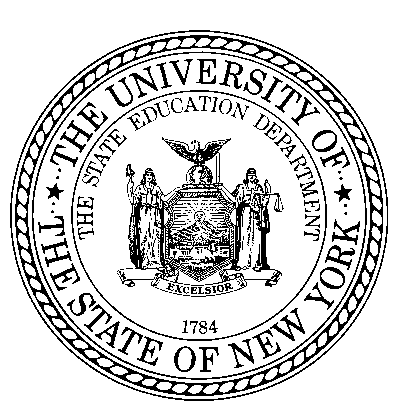 VR-559XJob Placement Services559X-Work Experience DevelopmentAV#:(7 digits)ACCES-VR ID#:(6 digits)CAMS ID #:(10 digits)VR District Office: Provider:VRC Name:NYS Fiscal System ID:NYS Fiscal System ID:NYS Fiscal System ID:Report Date:Report Date:Participant First Name:Participant Last Name:Participant Phone Number:Participant Phone Number:Participant Email Address:Participant Email Address:Participant’s Vocational Goal:Participant’s Vocational Goal:Participant’s Vocational Goal:Participant’s Vocational Goal:Paid ExperiencePaid ExperienceUnpaid ExperienceUnpaid ExperienceUnpaid ExperienceStart Date of Work Experience:Start Date of Work Experience:Start Date of Work Experience:Start Date of Work Experience:Anticipated Completion Date of Work Experience:Anticipated Completion Date of Work Experience:Anticipated Completion Date of Work Experience:Anticipated Completion Date of Work Experience:Anticipated Completion Date of Work Experience:Anticipated Completion Date of Work Experience:Indicate Last Date of Contact if Drop Out Applies:Indicate Last Date of Contact if Drop Out Applies:Indicate Last Date of Contact if Drop Out Applies:Indicate Last Date of Contact if Drop Out Applies:Indicate Last Date of Contact if Drop Out Applies:Indicate Last Date of Contact if Drop Out Applies:Employer-based Work Experience Business Name:Employer-based Work Experience Business Name:Employer-based Work Experience Business Name:Employer-based Work Experience Business Name:Employer-based Work Experience Business Name:Employer-based Work Experience Business Name:Employer-based Work Experience Business Name:Work Experience Business Location:Work Experience Business Location:Work Experience Business Location:Work Experience Business Location:Work Experience Business Location:Anticipated Work Experience Schedule:Anticipated Work Experience Schedule:Anticipated Work Experience Schedule:Anticipated Work Experience Schedule:Anticipated Work Experience Schedule:Below Describe the Work Experience in Detail (Include Job Tasks):Below Describe the Work Experience in Detail (Include Job Tasks):Below Describe the Work Experience in Detail (Include Job Tasks):Below Describe the Work Experience in Detail (Include Job Tasks):Below Describe the Work Experience in Detail (Include Job Tasks):Below Describe the Work Experience in Detail (Include Job Tasks):Below Describe the Work Experience in Detail (Include Job Tasks):Below Describe the Work Experience in Detail (Include Job Tasks):Below Describe the Work Experience in Detail (Include Job Tasks):Below Describe the Work Experience in Detail (Include Job Tasks):Below Describe the Work Experience in Detail (Include Job Tasks):Completed By: Completed By: Completed By: Completed By: Completed By: Qualified Staff SignatureQualified Staff SignatureDatePrinted NameTitlePhone Number:Email: